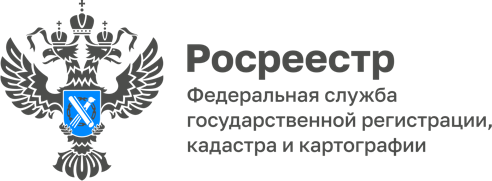 ПРЕСС-РЕЛИЗНарушение границ земельного участка: как не допустить и предотвратить самовольное занятие?Наиболее частым нарушением, которое совершают правообладатели земельных участков, является самовольное занятие земельного участка. Говоря простым языком – это противозаконные действия владельца земли, направленные на расширение площади своего участка путем вынесения элементов ограждения на границу своего земельного участка, вынос части здания или строения, незаконное строительство на чужом земельном участке без согласия надлежащего собственника. Стоит отметить, что вопреки распространенному заблуждению, парковка автотранспортных средств, асфальтирование дорожного полотна, размещение скамеек, мусорных урн 
и иных элементов благоустройства не образует состав описываемого правонарушения.  Завладение чужой землей без законных оснований не только повлечет комплекс мер по защите нарушенного права, но и приведет к наложению административного штрафа.Правообладатель земли обладает исключительными полномочиями 
по защите и восстановлению своих нарушенных прав, в том числе 
от самовольного занятия земельного участка. Среди вариантов защиты, которые предусматривают законодательные акты, можно выделить обращение в орган местного самоуправления, осуществляющий полномочия муниципального земельного контроля, либо в Управление Росреестра 
по Алтайскому краю, осуществляющее полномочия федерального государственного земельного контроля (надзора), с целью проведения контрольного (надзорного), либо же профилактического мероприятия 
на предмет установления законности занятия земельного участка.Избежать неприятного исхода несложно – необходимо точное знание своих границ. Если же границы не установлены, рекомендуем провести межевание или вынос границ в натуру. Определение на местности границ земельного участка и соблюдение их при установлении ограждений, возведении жилого дома либо строений вспомогательного значения позволит не допустить нарушения земельного законодательства и возникновения споров с соседями.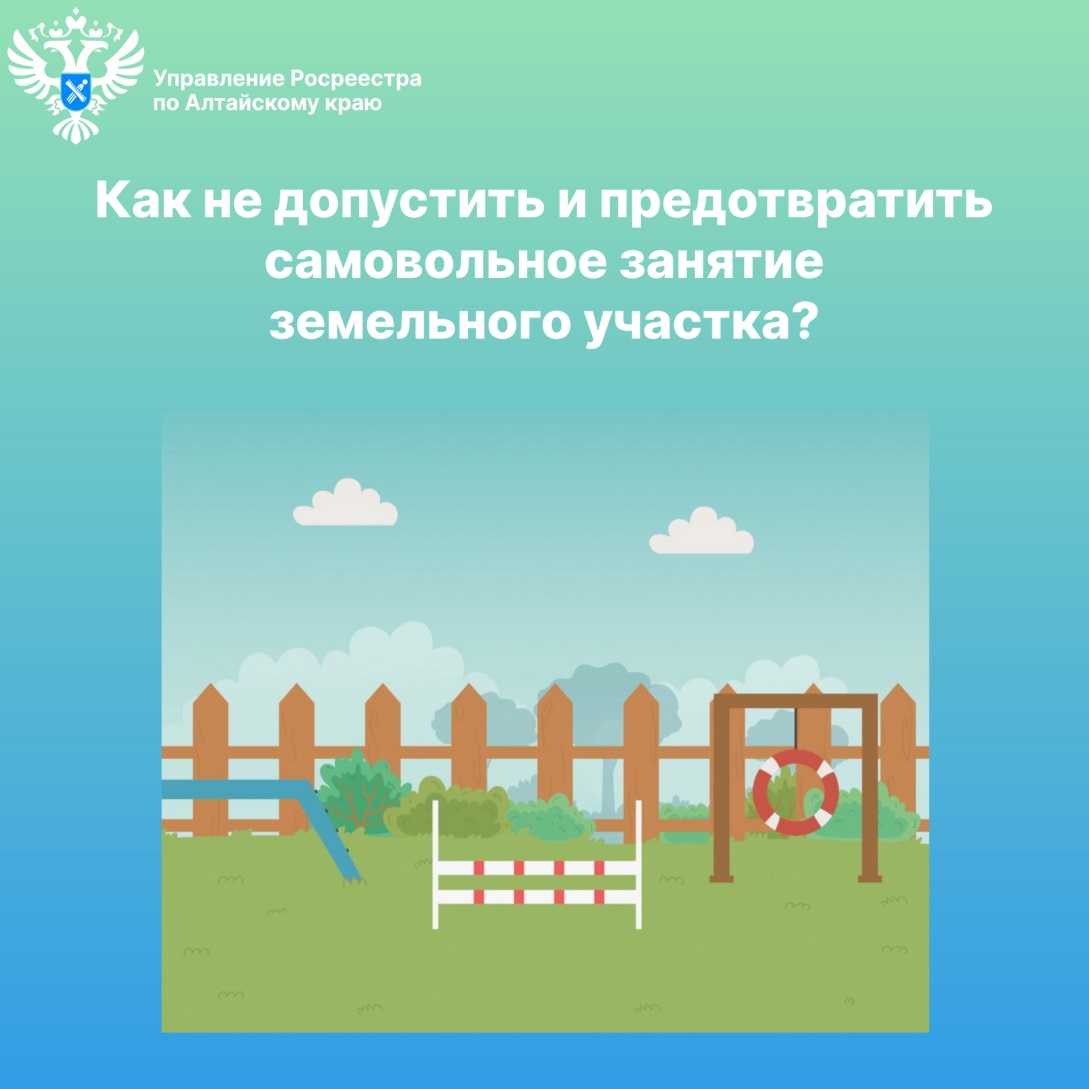 